ОКПО 04283087  ОГРН 1020200782909  ИНН 0236000964?АРАР		                                            ПОСТАНОВЛЕНИЕ	№ 9429 апрель 2019 й .                                                                    29 апреля 2019г.Об утверждения Положения об организации и осуществлении первичноговоинского учета на территории сельского поселенияАлегазовский  сельсовет муниципального района Мечетлинский район    Республики Башкортостан     В  соответствии с Конституцией Российской Федерации, федеральными законами от 31 мая 1996 г.  № 61 – ФЗ « Об обороне», от 26 февраля 1997 г. № 31 – ФЗ « О мобилизационной подготовке и мобилизации в Российской Федерации», от 28 марта 1998 г. № 53 – ФЗ « О воинской обязанности и воинской службе», от 6 октября 2003 г. № 131 – ФЗ « Об общих принципах организации местного самоуправления  в Российской Федерации, постановлением Правительства Российской Федерации от 27 ноября 2006 г. № 719 « Об утверждении Положения о воинском учете», Уставом поселения администрации муниципального образования Алегазовский сельсовет постановляет:Утвердить Положение об организации и осуществлении первичного воинского учета на территории сельского поселения Алегазовский сельсоветмуниципального района Мечетлинский район Республики Башкортостан( прилагается).Контроль за исполнением настоящего постановления оставляю за собой.Глава  сельского  поселенияАлегазовский сельсовет муниципального районаМечетлинский районРеспублики Башкортостан                                                                     Валитов Т.М.СОГЛАСОВАНО                                                         УТВЕРЖДАЮ                           Военный комиссар                                                        Глава АдминистрацииДуванского, Мечетлинского и                                     сельского поселенияСалаватского районов                                                  Алегазовский сельсоветРеспублики Башкортостан                                           муниципального районаР.Р. Фатихов __________                                             Мечетлинский район                                                                                          Республики Башкортостан«__»_________  20__г.                                                  Т.М. Валитов __________                                                                                        «___»________20 __г.                                                           ПОЛОЖЕНИЕо военно-учетном столе Администрации сельского поселения Алегазовский сельсовет муниципального района Мечетлинский районРеспублики Башкортостан                                                                    с.Алегазово                                                   I. ОБЩИЕ ПОЛОЖЕНИЯ1.1. Военно-учетный стол Администрации сельского поселения Алегазовский сельсовет муниципального района  Мечетлинский район Республики Башкортостан (далее ВУС) является структурным подразделением Администрации сельского поселения. ВУС в своей деятельности руководствуется Конституцией Российской Федерации, федеральными законами Российской Федерации от 31мая 1996 г. №   61-ФЗ «Об обороне», от 26 февраля . №31-ФЗ «О мобилизационной подготовке и мобилизации в Российской Федерации», от 28 марта . №53-Ф3 «О воинской обязанности и военной службе», «Положением о воинском учете», утвержденным   Постановлением Правительства Российской Федерации от 27 ноября . № 719, «Инструкцией по бронированию граждан Российской Федерации, пребывающих в запасе  Вооруженных Сил Российской Федерации, федеральных органах исполнительной власти, имеющих запас, и работающих в органах государственной власти, органах местного самоуправления и организациях», на период мобилизации  и на военное время», Уставом Администрации сельского поселения, иными нормативными правовыми актами Администрации сельского поселения, а также настоящим Положением. Положение о ВУС утверждается  главой сельского поселения.II. ОСНОВНЫЕ ЗАДАЧИ2.1. Основными  задачами ВУС являются:обеспечение исполнения гражданами воинской обязанности, установленной федеральными законами « Об обороне», «О воинской обязанности и военной службе», «О мобилизационной подготовке и мобилизации в Российской Федерации».документальное оформление сведений воинского учета о гражданах состоящих на воинском учете;анализ количественного состава и качественного состояния призывных мобилизационных людских ресурсов для эффективного использования в интересах обеспечения обороны страны и безопасности государства;проведение плановой работы по подготовке необходимого количества военнообученных граждан, пребывающих в запасе, для обеспечения мероприятий по переводу Вооруженных Сил Российской Федерации, других войск, воинских формирований и органов с мирного на военное время в период мобилизации и поддержание их укомплектованности на требуемом уровне в военное время.                                              III. ФУНКЦИИ3.1.Обеспечивать выполнения функций, возложенных на администрацию в повседневной деятельности по первичному воинскому учету, воинскому учету
и бронированию, граждан, пребывающих в запасе, из числа работающих в администрации сельского поселения; Направлять в двухнедельный срок в военный комиссариат Дуванского, Мечетлинского и Салаватского районов Республики  Башкортостан сведения о случаях выявления граждан, не состоящих на воинском учете, но обязанных состоять на воинском учете;Вручать гражданам, не состоящим на воинском учете, но обязанным состоять на воинском учете, направление в военный комиссариат Дуванского, Мечетлинского и Салаватского районов Республики Башкортостан  для постановки на воинский учет; Отсутствие у граждан регистрации по месту жительства и месту пребывания не освобождает их от обязанности состоять на воинском учете и не может служить основанием для отказа в постановке их на воинский учет;Воинский учет граждан, не имеющих регистрации по месту жительства и месту пребывания, а также граждан, прибывших на место пребывания на срок более трех месяцев и не имеющих регистрации по месту пребывания, осуществляется военным комиссариатом Дуванского, Мечетлинского и Салаватского районов Республики Башкортостан по месту, указываемому гражданами в заявлении в качестве места их пребывания ( учебы). Выявлять совместно с органами внутренних дел граждан, проживающих или пребывающих ( на срок более 3 месяцев) на территории  сельского поселения и подлежащих постановке на воинский учет;Вести учет организаций, находящихся на территории, на которой осуществляет свою деятельность Администрация сельского поселения Алегазовский сельсовет муниципального района Мечетлинский район Республики Башкортостан, и контролировать ведение в них воинского учета;Сверять не реже одного раза в год документы первичного воинского учета с документами воинского учета отдела военного комиссариата муниципального образования, организаций, а также с карточками регистрации или домовыми книгами;По указанию военного комиссариата Дуванского, Мечетлинского и Салаватского районов  Республики Башкортостан оповещать граждан о вызовах в военный комиссариат Дуванского, Мечетлинского и Салаватского районов Республики Башкортостан;	Ежегодно представлять  до 1 октября в военный комиссариат Дуванского, Мечетлинского и Салаватского районов Республики Башкортостан списки граждан мужского пола 15 - и 16 – летнего возраста, а до 1 ноября – списки граждан мужского пола, подлежащих первоначальной постановке на воинский учет в следующем году;        3.9. Своевременно  вносить  изменения  в сведения, содержащихся  в документах первичного воинского учета, и в 2-недельный срок сообщать о внесенных изменениях в отдел военного комиссариата;        Разъяснять должностным лицам организаций и гражданам их обязанности по воинскому учету, мобилизационной подготовке и мобилизации, установленные законодательством Российской Федерации и Положением о воинском учете и осуществлять контроль за их исполнением.IV. ПРАВАДля плановой и целенаправленной работы ВУС имеет право:вносить предложения по запросу и получению в установленном порядке необходимых материалов и информации от федеральных органов государственной власти, органов исполнительной власти субъекта Российской Федерации, органов местного самоуправления, а также от учреждений и организаций независимо от организационно-правовых форм и форм собственности;запрашивать и получать от структурных подразделений администрации органа местного самоуправления аналитические материалы, предложения по сводным планам мероприятий и информацию об их выполнении, а также другие материалы, необходимые для эффективного выполнения возложенных на ВУС задач;создавать информационные базы данных по вопросам, отнесенным к компетенции ВУС;выносить на рассмотрение руководителем органа местного самоуправления вопросы о привлечении на договорной основе специалистов для осуществления отдельных работ;организовывать взаимодействие в установленном порядке и обеспечивать служебную переписку с федеральными органами исполнительной власти, органами исполнительной власти субъекта Российской Федерации, органами местного самоуправления, общественными объединениями, а также организациями по вопросам, отнесенным к компетенции ВУС;проводить внутренние совещания по вопросам, отнесенным к компетенции ВУС.V. РУКОВОДСТВО5.1. Возглавляет ВУС инспектор по ведению воинского учета Администрации сельского поселения Алегазовский сельсовет муниципального района Мечетлинский район Республики Башкортостан. Инспектор  по ведению воинского учета назначается на должность и освобождается от должности  главой  Администрации сельского поселения Алегазовский сельсовет муниципального района Мечетлинский район Республики Башкортостан .5.2. Инспектор  по ведению воинского учета Администрации сельского поселения Алегазовский сельсовет муниципального района Мечетлинский район Республики Башкортостан находится в непосредственном подчинении главы сельского поселения Алегазовский сельсовет муниципального района Мечетлинский район Республики Башкортостан.5.3. В случае отсутствия  инспектора по ведению воинского учета  Администрации сельского поселения Алегазовский сельсовет муниципального района Мечетлинский район Республики Башкортостан на рабочем месте по уважительным причинам (отпуск, временная нетрудоспособность, командировка) его замещает  управляющий делами  Администрации сельского поселения Алегазовский сельсовет муниципального района Мечетлинский район Республики Башкортостан.БАШ?ОРТОСТАН РЕСПУБЛИКА3Ы М»СЕТЛЕ РАЙОНЫМУНИЦИПАЛЬ РАЙОНЫНЫ*«Л»Г»: АУЫЛ СОВЕТЫ АУЫЛ БИЛ»М»№Е ХАКИМИ»ТЕ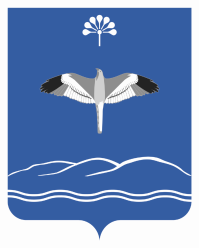 АДМИНИСТРАЦИЯ СЕЛЬСКОГО ПОСЕЛЕНИЯ АЛЕГАЗОВСКИЙ СЕЛЬСОВЕТМУНИЦИПАЛЬНОГО РАЙОНАМЕЧЕТЛИНСКИЙ РАЙОНРЕСПУБЛИКИ БАШКОРТОСТАНСовет урамы, 6, «л2г26  ауылы,   452558Тел./факс (34770) 2-41-82; E-mail:alegazss@mail.ruул. Советская, 6,  с. Алегазово, 452558Тел./факс (34770) 2-41-82; E-mail:alegazss@mail.ru